Publicado en  el 19/01/2016 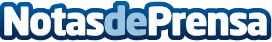 El Ministerio de Agricultura, Alimentación y Medio Ambiente lleva los paisajes y gastronomía españolas al FITUREn el stand se mostrará la riqueza y variedad gastronómica española y las amplias posibilidades que ofrece el binomio gastronomía-turismo | El Ministerio expondrá una selección de los itinerarios más representativos de la Red de Caminos Naturales, que actualmente cuenta con más de 9.200 kilómetros | También se presentarán los 100 años de historia de Parques Nacionales y recorridos por estos espacios protegidos y por las Reservas de la Biosfera mediante el ecoturismoDatos de contacto:Nota de prensa publicada en: https://www.notasdeprensa.es/el-ministerio-de-agricultura-alimentacion-y_59 Categorias: Internacional Nacional Gastronomía Ecología Industria Alimentaria http://www.notasdeprensa.es